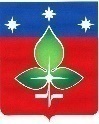 РЕВИЗИОННАЯ КОМИССИЯ ГОРОДА ПУЩИНОИНН 5039005761, КПП503901001, ОГРН 1165043053042ул. Строителей, д.18а , г. Пущино, Московская область, 142290Тел. (4967) 73-22-92; Fax: (4967) 73-55-08                                                                                                                       УТВЕРЖДАЮ                                                                                 Председатель Ревизионной комиссии                                                                                   ___________________Е.Е. Прасолова                                                                                                            21 марта 2019 г. г. Пущино                                                                                                                                            21.03.2019 г.Экспертное заключение № 3Ревизионной комиссии города Пущино на Проект решения Совета депутатов городского округа Пущино  «О внесении изменений в решение Совета депутатов от 20.12.2018 № 532/93 «О бюджете городского округа Пущино на 2019 год и на плановый период 2020 и 2021 годов»Экспертное заключение на Проект решения Совета депутатов  городского округа Пущино «О внесении изменений в решение Совета депутатов от 20.12.2018 № 532/93 «О бюджете городского округа Пущино на 2019 год и на плановый период 2020 и 2021 годов» подготовлено Ревизионной комиссией города Пущино в соответствии с требованиями статьи 157 Бюджетного кодекса РФ, Положением о Ревизионной комиссии города Пущино, утвержденного решением Совета депутатов №68/13 от 19.02.2015г. с изменениями и дополнениями, Планом работы Ревизионной комиссии города Пущино на 2019 год, утвержденным Приказом Председателя Ревизионной комиссии города Пущино от 28.12.2018 г. №38.	Изменения, вносимые в бюджет городского округа Пущино, обусловлены необходимостью роста объема бюджета на 2019 год по доходам на 21222 тыс. рублей, по расходам на 53595 тыс. рублей. Размер дефицита бюджета возрос на 32373 тыс. рублей и составляет 70307 тыс. рублей, и превышает годовой лимит, установленный статьей 92.1 Бюджетного кодекса РФ. При сохранении выявленного превышения установленных норм на конец 2019 года, это будет являться нарушением бюджетного законодательства РФ, влекущим применение предусмотренных БК РФ мер бюджетного принуждения.	В итоге, имеются следующие основные изменения бюджета городского округа Пущино на 2019 год.Увеличился размер доходов в результате роста:безвозмездных поступлений на 5509 тыс. рублей, в том числе:- субсидий на реализацию программ формирования современной городской среды в части ремонта дворовых территорий – 4475 тыс. рублей;- субсидий на закупку оборудования для дошкольных образовательных организаций – победителей областного конкурса на присвоение статуса Региональной инновационной площадки Московской области – 500 тыс. рублей;	2) налоговых и неналоговых доходов на 15713 тыс. рублей за счет поступления в бюджет налога на доходы физических лиц, средства которых планируется направить на следующие статьи расходов:	- расходы на оплату членского взноса в Совет муниципальных образований Московской области – 2 тыс. рублей;	- национальная экономика – 5009 тыс. рублей (ремонт дворовых территорий – 1256 тыс. рублей, мероприятия по созданию индустриального парка «Пущино» - 3753 тыс. рублей);	- жилищно-коммунальное хозяйство – 7303 тыс. рублей (актуализация схем теплоснабжения, водоснабжения и водоотведения – 790 тыс. рублей; строительство новых контейнерных площадок с бетонным основанием 30 шт. – 5247 тыс. рублей; техническая инвентаризация городского кладбища и организация входной зоны – 968 тыс. рублей, в том числе перенаправленные 393 тыс. рублей со статьи «Другие общегосударственные вопросы», МБУ «Благоустройство» на составление документации для осуществления государственной регистрации недвижимого имущества – 298 тыс. рублей);	- образование – 354 тыс. рублей (софинансирование дошкольного образования – 50 тыс. рублей, на приобретение новой компьютерной техники для общеобразовательных школ – 354 тыс. рублей);	- субсидии на оснащение кинооборудованием концертного зала «Молодость» – 3438 тыс. рублей;	- субсидии на проведение культурных и спортивных мероприятий во Дворце спорта «Ока» - 68 тыс. рублей за счет перенаправления средств из статей местного бюджета «мероприятия в сфере культуры» в размере 18 тыс. рублей и «физкультурно-оздоровительная работа и спортивные мероприятия» в размере 50 тыс. рублей.2.   Одновременно увеличился размер расходов за счет средств вышестоящих бюджетов:	1) на Администрацию городского округа Пущино – 313 тыс. рублей;	2) на национальную экономику – 36384 тыс. рублей (на ремонт дворовых территорий – 4475 тыс. рублей и на мероприятия по созданию индустриального парка «Пущино» - 31909 тыс. рублей);	3) на мероприятия по ликвидации несанкционированных свалок и навалов мусора – 387 тыс. рублей;	4) на образование – 798 тыс. рублей (дошкольное образование – 500 тыс. рублей, общее образование – 202 тыс. рублей, дополнительное образование детей (ДЮЦ) – 96 тыс. рублей);					Замечания и предложения	Ревизионная комиссия города Пущино предлагает:	- обратить внимание на чрезмерную величину дефицита бюджета городского округа Пущино в проекте решения Совета депутатов городского округа Пущино «О внесении изменений в решение Совета депутатов от 20.12.2018 № 532/93 «О бюджете городского округа Пущино на 2019 год и на плановый период 2020 и 2021 годов», превышающую годовой лимит, установленный статьей 92.1 Бюджетного кодекса РФ в 10% от объема доходов без учета утвержденного объема безвозмездных поступлений и поступлений налоговых доходов по дополнительным нормативам отчислений. 	- предлагает Совету депутатов городского округа Пущино рассмотреть проект решения Совета депутатов городского округа Пущино «О внесении изменений в решение Совета депутатов от 20.12.2018 № 532/93 «О бюджете городского округа Пущино на 2019 год и на плановый период 2020 и 2021 годов» с учетом настоящего Заключения.Инспектор Ревизионной комиссии города Пущино                                                      Г.Н. Мордакина                     